PREVENTION CANICULE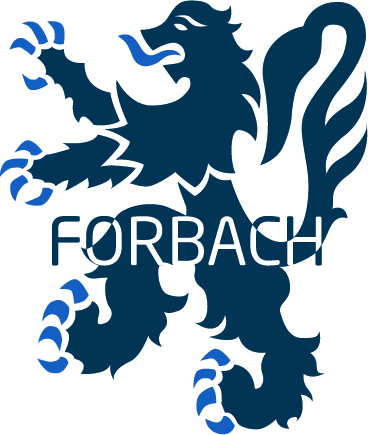 	   Fiche individuelle d’inscription au registreL’inscription des personnes isolées les plus vulnérables au registre canicule est souhaitable afin de pouvoir leur apporter conseils et assistance en cas d’événements exceptionnels (canicule, grands froids, épidémies...). L’inscription peut se faire par un proche, avec l’accord préalable de la personne concernée.Les données recueillies sur cette fiche ont pour seul objet le plan d’alerte et d’urgence départemental. Elles sont destinées à l’usage exclusif du C.C.A.S. et du Préfet à sa demande. La loi du 6 Août 2004, modifiant la loi du 6 janvier 1978 relative à l’informatique aux fichiers et aux libertés, vous accorde un droit d’accès d’opposition et de rectification des données à caractère personnel.Je demande à être inscrit(e) sur le registre canicule en qualité de : □ Personne âgée de plus de 65 ans□ Personne âgée de plus de 60 ans reconnue inapte au travail□ Personne adulte handicapéeJe suis pris(e) en charge par un service d’aide à domicile. Si oui, lequel ? ………………………………………………………………………………………………………………………………………………….Je vous communique le nom de la personne à prévenir en cas de problème : NOM – Prénom : ………………………………………………………………………………………………………………………………
Adresse : ………………………………………………………………………………………………………………………………………….                 ………………………………………………………………………………………………………………………………………….Téléphone : …………………………………………………………Qualité (fils/fille, ami, voisin…) : ………………………………………………………………………………………………………Le cas échéant, Nom et qualité de la tierce personne ayant effectué la demande (parent, représentant légal, voisin, médecin traitant,...) : ………………………………………………………………………………................................................................................................................................................................Fait à Forbach, le ……………………………………Signature :NOM - PrénomDate de naissanceAdresse   57600 FORBACHTéléphone